Callao, 27 de Junio del 2023 Señor: Presente.- 	 Con fecha 27 de Junio del 2023 se ha expedido la siguiente Resolución: RESOLUCIÓN DE CONSEJO DE ESCUELA DE POSGRADO Nº 372-2023-CEPG UNAC.- Bellavista, Callao, 27 de Junio del 2023.- EL CONSEJO DE ESCUELA DE POSGRADO DE LA UNIVERSIDAD NACIONAL DEL CALLAO.-                                                                                          Visto el punto de Agenda N° 04. INICIO DEL DIPLOMADO “GESTIÓN Y DISEÑO CURRICULAR DE PROGRAMAS DE ESTUDIO DE EDUCACIÓN SUPERIOR UNIVERSITARIA” DE LA UPG – FCS” de la Sesión Ordinaria del Consejo de la Escuela de Posgrado del 27 de Octubre de 2020. CONSIDERANDO: Que el Art. 54º del Estatuto de la Universidad Nacional del Callao aprobado el 02 de julio 2015 establece que: La Unidad de Posgrado, es el órgano de gestión y formación académica encargada de organizar los programas de diplomados, maestrías, doctorados y posdoctorados de la Facultad. Está integrado por docentes y estudiantes de los programas de posgrado Que, los Diplomados de Posgrado: Son estudios cortos de perfeccionamiento profesional, en áreas específicas. Se debe completar un mínimo de veinticuatro (24) créditos; según lo estable el numeral 84.1 de la precitada norma estatutaria y en concordancia con el numeral 43.1 de la Ley Universitaria N° 30220; Que, una de las atribuciones del Director de la Escuela de Posgrado es  Proponer al Consejo de la Escuela de Posgrado la creación de nuevos programas de diplomados, maestrías, doctorados y posdoctorados; previo informe de la comisión respectiva, según lo estipulado en el numeral 205.14 de la norma estatutaria. Que, mediante Resolución del Comité Directivo de la Unidad de Posgrado Nº123-2023-CDUPG-FCS, del 22 de Junio 2023, se designa a la Dra. Alicia Lourdes Merino Lozano Coordinadora para el DIPLOMADO “GESTIÓN Y DISEÑO CURRICULAR DE PROGRAMAS DE ESTUDIO DE EDUCACIÓN SUPERIOR UNIVERSITARIA”..Que, con oficio N° 001-2023-CDGC-FCS, en lo que  remite la propuesta de programación horaria del diplomado programación del “DIPLOMADO  GESTIÓN  Y  DISEÑO  CURRICULAR  DE  PROGRAMAS  DE ESTUDIO  DE  EDUCACIÓN  SUPERIOR UNIVERSITARIA”,  de  la  Unidad  de  Posgrado  de  la Facultad de Ciencias de la Salud … (Sic)Que, mediante D.S. Nº 008-2020-SA y D.S. Nº 044-2020-PCM se declara Estado de Emergencia Sanitaria y Estado de Emergencia Nacional respectivamente a consecuencia del brote del COVID-19. Asimismo, mediante D.U. N° 026-2020, publicado el 15 de marzo del 2020 se establece la aplicación del trabajo remoto, como medida excepcional y temporal para prevenir la propagación del COVID-19, contemplado también en la resolución N° 068-2020-CU del 25 de marzo de 2020, se aprueba la modificación del lugar de la prestación de servicios de docentes y administrativos de la UNAC. Que, teniendo la documentación sustentatoria, remitida en forma digital por trámite remoto y estando a lo acordado por el Consejo de la Escuela de Posgrado de la Universidad Nacional del Callao, en su Sesión Ordinaria de fecha 27 de Junio del 2023, realizada en forma remota, al amparo del D.U. N° 026-2020 y Res. N° 068-2020-CU; y en uso de las atribuciones que le confiere el Artículo 196° numeral 196.16 del Estatuto de la Universidad Nacional del Callao; RESUELVE: 1° AUTORIZAR el inicio del DIPLOMADO “GESTIÓN Y DISEÑO CURRICULAR DE PROGRAMAS DE ESTUDIO DE EDUCACIÓN SUPERIOR UNIVERSITARIA” de la Unidad de Posgrado de la Facultad de Ciencias de la Salud, según el siguiente detalle:	COORDINADORA:			Dra. Alicia Lourdes Merino Lozano	PERSONAL DE APOYO ADMINISTRATIVO:Secretaria Administrativa	: Sra. Nancy Beatriz Osnayo QuispePersonal administrativo de Apoyo: Marcos Ramiro Sandoval Grande		PROGRAMACIÓN:Inicio	:  05 de Julio del 2023.Término	:  06 de Abril del 2021.2°	RECONOCER, a los 40 (cuarenta) participantes del DIPLOMADO “GESTIÓN Y DISEÑO CURRICULAR DE PROGRAMAS DE ESTUDIO DE EDUCACIÓN SUPERIOR UNIVERSITARIA” de la Unidad de Posgrado de la Facultad de Ciencias de la Salud de la Universidad Nacional del Callao, según el siguiente detalle: 3°	TRANSCRIBIR, la presente Resolución a Unidad de Posgrado correspondiente e interesados para conocimiento y fines pertinentes.Regístrese, comuníquese y cúmplase.(FDO.): Dra. ARCELIA OLGA ROJAS SALAZAR.- Directora de la Escuela de Posgrado.- Sello.(FDO.): Dra. MERCEDES LULILEA FERRER MEJÍA.- Secretaria Académica.- SelloLo que transcribo a usted para los fines pertinentes.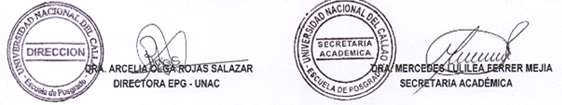 CURSOMOD.HRS (*)METODOLOGÍA PARA LA FORMULACIÓN DEL PERFIL DE EGRESOI4805/07/202307/07/202314/07/202320/07/202321/07/20238, 15, 22/07/2023DISEÑO CURRICULAR I: EL MACRO CURRÍCULOII80EVALUACIÓN EN EDUCACIÓN SUPERIOR IIII64DISEÑO CURRICULAR II: EL MICRO CURRÍCULOIV80EVALUACIÓN EN EDUCACIÓN SUPERIOR IIV64ASEGURAMIENTO DE LA CALIDAD DEL CURRÍCULOVI48N°APELLIDOS Y NOMBRES1234567810111213141516171819202122232425262728293031323334353637383940